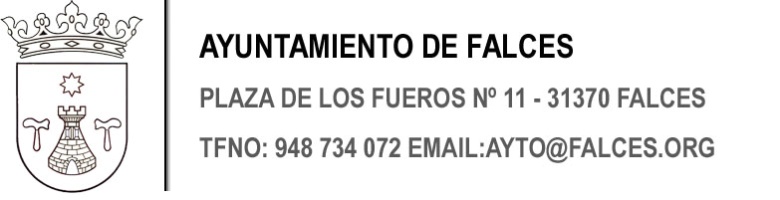 INSTANCIA CAMBIO TITULARIDAD DE AGUAEn Falces, a       (Firma)Información básica Protección Datos: Responsable del tratamiento: Ayuntamiento  de Falces. Finalidad: Gestión del servicio de abastecimiento y saneamiento de agua, recaudación de tasas y canon de saneamiento. Derechos: acceder, rectificar y suprimir los datos, así como otros derechos, como se explica en la información adicional que se encuentra en el portal de transparencia www.falces.org. Puede contactar con el delegado de protección de datos en  dpd@falces.orgDATOS DEL SOLICITANTEDATOS DEL SOLICITANTEDATOS DEL SOLICITANTEDATOS DEL SOLICITANTEDATOS DEL SOLICITANTEDATOS DEL SOLICITANTENombre y Apellidos / Razón SocialNombre y Apellidos / Razón SocialNombre y Apellidos / Razón SocialNombre y Apellidos / Razón SocialNombre y Apellidos / Razón SocialNIFDirecciónDirecciónDirecciónDirecciónDirecciónDirecciónCódigo PostalMunicipioMunicipioMunicipioMunicipioProvinciaTeléfonoMóvilMóvilMóvilMóvilEmailEXPONE:EXPONE:EXPONE:EXPONE:EXPONE:EXPONE:Con referencia al suministro de agua:Con referencia al suministro de agua:Con referencia al suministro de agua:Con referencia al suministro de agua:Con referencia al suministro de agua:Con referencia al suministro de agua:Titular anterior:Titular anterior:Titular anterior:Titular anterior:Titular anterior:Titular anterior:Nº contador:Nº contador:Dirección:Dirección:Dirección:Dirección:SOLICITA se cambie la titularidad del suministro a:SOLICITA se cambie la titularidad del suministro a:SOLICITA se cambie la titularidad del suministro a:SOLICITA se cambie la titularidad del suministro a:SOLICITA se cambie la titularidad del suministro a:SOLICITA se cambie la titularidad del suministro a:Periodo de facturación inicio (Indicar 1º, 2º o 3º cuatrimestre / año):      cuatrim/     Periodo de facturación inicio (Indicar 1º, 2º o 3º cuatrimestre / año):      cuatrim/     Periodo de facturación inicio (Indicar 1º, 2º o 3º cuatrimestre / año):      cuatrim/     Periodo de facturación inicio (Indicar 1º, 2º o 3º cuatrimestre / año):      cuatrim/     Periodo de facturación inicio (Indicar 1º, 2º o 3º cuatrimestre / año):      cuatrim/     Periodo de facturación inicio (Indicar 1º, 2º o 3º cuatrimestre / año):      cuatrim/     D. /Dª:       D. /Dª:       D. /Dª:       D. /Dª:       D. /Dª:       D. /Dª:       Domicilio:        Domicilio:        Domicilio:        Domicilio:        Localidad :      Localidad :      DNI/NIE:      DNI/NIE:      DNI/NIE:      Teléfono:         Teléfono:         Teléfono:         Domiciliación bancaria:      Domiciliación bancaria:      Domiciliación bancaria:      Domiciliación bancaria:      Domiciliación bancaria:      Domiciliación bancaria:      Tipo de titularidad:  Propietario  InquilinoTipo de titularidad:  Propietario  InquilinoTipo de titularidad:  Propietario  InquilinoTipo de titularidad:  Propietario  InquilinoTipo de titularidad:  Propietario  InquilinoTipo de titularidad:  Propietario  Inquilino